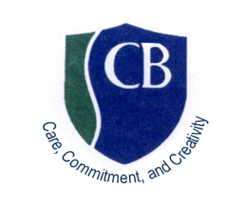 Letter from the Chair of GovernorsDear Applicant,‘Living our Values and Visions, Everyday’On behalf of the Governing Body, I would like to thank you for your interest in the post of Headteacher at Coombe Bissett CE VA Primary School.Coombe Bissett is a small village primary school, with 114 children on roll, arranged in four mixed-age classes. The school is nestled in the rolling countryside of the Chalke Valley, close to Salisbury – a beautiful place to work. As a happy, friendly, family-centred school, each child and their parents are very important to us; we treasure the school’s personality and independence.We are full of hope and aspirations for our children, who are at the heart of everything that we do, and we guide them, within a caring Christian ethos, to become the finest versions of themselves. Being a small school has enabled us to build a very close and supportive community in which we know each child extremely well and, together with the dedication and enthusiasm of our staff, we set out to give each and every one the very best start in life.Consequently, the Governors, Staff, Pupils and Parents & Carers, are looking to appoint a visionary leader, who has a passion for the learning process, and the drive to encourage and help both staff and pupils to develop their own skills and abilities.We hope that, by reading this information pack, and by considering how your own skills match those needed to meet this fulfilling, but challenging role, you will feel inspired to apply for the post, of Headteacher at Coombe Bissett Primary School. Please do feel free to contact me and I shall be very happy to show you round our unique school. Meeting the staff and the children will, I am sure, give you a clearer picture of the opportunity that this role offers.For further information or to arrange a visit, please contact me in one of the following ways:Email – t.nazer@coombebissett.wilts.sch.ukMobile phone - (07894 390 600) orVia the School Office - (01722) 718 380I very much look forward to hearing from you.With Best Regards.Trudy NazerChair of Governors